Documents ressources : − Tenue du crayon :  https://youtu.be/uYpuB2lL3ww − Gymnastique des doigts : https://www.youtube.com/watch?v=BPvT03ecM74 − Sens de l’écriture des lettres en capitales : 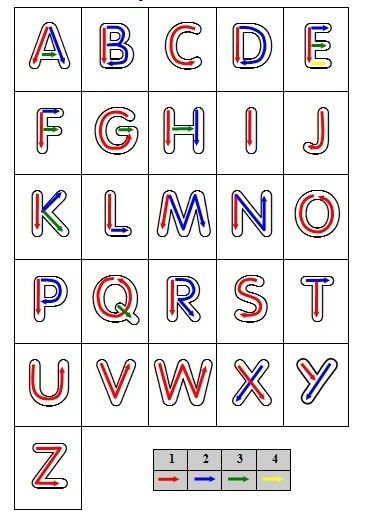 DomainesLUNDI 30 MARSMARDI 31 MARSJEUDI 2 AVRILVENDREDI 3 AVRILSe repérer dans le tempsEcrire la date du jour en lettres capitales :LUNDI 30 MARSEpeler LUNDIEcrire la date du jour en lettres capitales :MARDI 31 MARSEpeler MARDIEcrire la date du jour en lettres capitales :JEUDI 2 AVRILEpeler JEUDIEcrire la date du jour en lettres capitales :VENDREDI 3 AVRILEpeler VENDREDIManipulationGymnastique des doigts  (lien en bas de page)Gymnastique des doigts  (lien en bas de page)− Gymnastique des doigts (lien en bas de page)  − Réaliser des escargots en pâte à sel (travail de la spirale)Voir recette au dessous − Gymnastique des doigts (lien en bas de page) − Réaliser les lettres de la semaine avec le reste de pâte à sel (ou de la pâte à modeler)Graphisme / écriture - Révision des lettres « droites » : E T I F H L - Traits verticaux (traits debouts) et horizontaux (traits couchés) Chercher les lettres E T I F H L écrites en capitales (dans des journaux, des magazines, titres de livres, emballages alimentaires…) Les reconnaître et les nommer. Décrire le tracé de la lettre. Exemple : nommer le graphisme utilisé pour écrire la lettre E soit un trait vertical et trois traits horizontaux. Exercice de Graphisme : Tracer un quadrillage sur une feuille (parent). Tracer les traits droits (peinture ou feutre ou encre ou crayon de couleur) dans les cases du quadrillage (enfant). 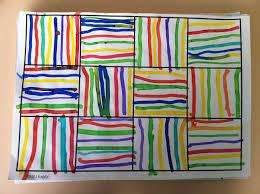 Ecrire les lettres sur une ardoise. E T I F H L Attention au sens des lettres (Voir le document aide à l’écriture). Petit jeu : Le parent trace avec son doigt une lettre dans le dos de l’enfant qui doit deviner le nom de la lettre.Ecrire les lettres entre deux lignes. E E E ET T T T I I I I I IPhonologieMot 1 : A-RRO-SOIR L’enfant essaie de donner une définition de ce mot. Scander le mot (séparer les syllabes orales) taper chaque syllabe dans ses mains (ici 3 fois)Mot 2 : RA-CINEL’enfant essaie de donner une définition de ce mot. Scander le mot (séparer les syllabes orales) taper chaque syllabe dans ses mains (ici 2 fois)Mot 3 : GRAINEL’enfant essaie de donner une définition de ce mot. Scander le mot (séparer les syllabes orales) taper chaque syllabe dans ses mains (ici 1 fois)Mot 4 : SO-LEIL L’enfant essaie de donner une définition de ce mot. Scander le mot (séparer les syllabes orales) taper chaque syllabe dans ses mains (ici 2 fois)MathématiquesDénombrer une collection de graines : jusqu’à 10Mettre partiellement le couvert et demander à l’enfant combien il en manque, exemple : « J’ai mis 2 assiettes, combien en manque-t-il pour que tout le monde en ait une ? »Recette de la pâte à sel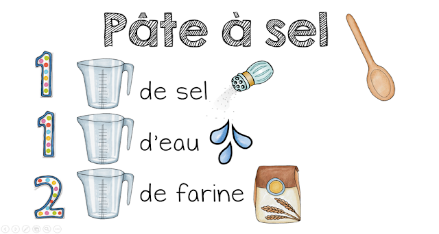 S’entraîner à montrer sur une bande numérique les chiffres de 1 à 6.1 I 2 I 3 I 4 I 5  6Cacher un chiffre avec sa main (parent). L’enfant retrouve le chiffre caché